Procès-verbal de L’Assemblée Générale ordinaire annuelledu 12 décembre 2016L'an deux mille seize et le douze décembre à neuf heures trente minutes, les membres de l’association COVABIS se sont réunis en assemblée générale ordinaire à la salle du 8 mai 38320 à Poisat.Etaient présents les cinq membres de l’association.L’assemblée est présidée par M. Francis Misse en qualité de président du Conseil d'administration et M. Claude Sourisse en est nommé secrétaire.Monsieur le Président rappelle l’ordre du jour et dépose sur le bureau de l’Assemblée tous les documents s’y rapportant. Lecture est faite des différents rapports. Puis le débat s’ouvre entre les participants.Rappel de l'ordre du jour :Rapport moral d’activités 2016.Exercice 2016, bilan avant clôture (réalisé à ce jour)Préparation de protocoles de collaboration avec les associations fondatrices de ‘’COVABIS’’.Modifications de texte des statuts de COVABISProposition de budget prévisionnel 2017.Election des membres du CA Election des membres du bureau.Renouvellement des adhésions 2017 (15 €)Avancement des principaux projetsPlus personne ne demandant la parole, le président met au vote les différents points à l’ordre du jour :• Première résolution :L’assemblée approuve le rapport moral de l'année 2016 du comité d’administration présenté par le président et lui donne quitus de sa gestion. Cette résolution est adoptée à l'unanimité.• Deuxième résolution :Le compte de gestion 2016, en date du 12/12/2016, présenté par le trésorier et mis au vote de l’assemblée. Il est adopté à l’unanimité.• Troisième résolution :Préparation de protocoles de collaboration avec les associations fondatrices de ‘’COVABIS’’.,Un premier protocole entre COVABIS et l’ UICG sera présenté au CA de l’ UICG lors de sa prochaine réunion. Le document final sera soumis à signature des 2 associations à fin janvier 2017.• Quatrième résolution :La mention « associations mères » des statuts de COVABIS sera changé en « associations fondatrices » . De même, l’alternance de présidence se fera entre « membres de 2 associations » , sans nomination par l’une ou l’autre des associations fondatrices.  La modification est adoptée à l’unanimité.•  cinquième résolution :Proposition de budget prévisionnel 2017.Francis Misse (président) a présenté le budget prévisionnel 2017. Le budget 2016 devrait se solder par un excédent d’environ 2500€. Une partie de cette réserve devra couvrit un déficit de 1250€ (voir annexe «  budget 2017 » ). A noter que pour assurer notre trésorerie, nous faisons appel à un prêt de 6000€ auprès de La Passion du Bois. Ce prêt couvrira les coûts d’édition du livre et sera remboursé par les ventes de ces livres. Il est adopté à l’unanimité.• Sixième résolution :L'assemblée procède à l'élection du conseil d'administration . L’ensemble de l’équipe 2016 est reconduite dans les fonctions actuelles.Les membres du conseil acceptent ces fonctions.Cette délibération est adoptée à l'unanimité pour chaque personne nommée. • Septième résolution :Le conseil d'administration procède à l'élection du bureau.Francis Misse, président sortant est réélu à l'unanimité.Claude Sourisse, secrétaire sortant est réélu à l’unanimité.Edmond Durif, trésorier sortant est réélu à l’unanimité.Etienne Gonzales et Jacques Julliard, en tant qu’administrateurs, sont réélu membre du bureau.• Huitième résolution :Le montant de l’adhésion 2017 est maintenu à 15€.Il est adopté à l’unanimité.• Huitième résolution :Point sur l’avancement des projets :le livre : en fin d’écriture. Edition en février 2017 par un premier tirage de 500 exemplaires.Le MOOC : partenariat envisagé avec « BORDEAUX – INP » (groupement d’écoles d’ingénieurs de BORDEAUX. Signature d’un accord de partenariat de projet en janvier 2017 , réalisation du MOOC courant  2017-2018 et première session en avril 2018.Supports pédagogiques :le diaporama est « bon à exploité », avec une revue préalable. Des pièces sont déjà utilisées pour le livre et le site ( www.covabis.fr) .la schémathèque est en cours de développement. Une partie est, néanmoins, utilisée.Un support pédagogique, pour les milieux scolaires, est en cours de développement.N’ayant plus de points à aborder, pas de points divers à rajouter !L’ordre du jour étant épuisé. La séance est levée à 11h45.Procès-verbal de l’assemblée générale établi à Poisat le 12 décembre 2016   Président Francis Misse                                                Secrétaire Claude sourisse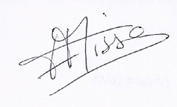 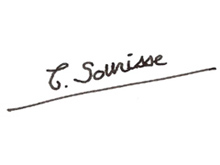                                                                                                                              (Annexe 1)le 11/12/2016Budget COVABISBudget COVABIS2017Charges/DépensesPrévuRéaliséRecettesPrévuRéalisé60 - Achats LIVRE70 - ventes de produits- infographie1600- livres en direct1250- 500 exemplaires6400- outils pédagogiques400-publicité1200- dons associés au MOOC060 - Achats MOOC74 - Subventions- réalisation de 7 modules7000- communauté de communes1000- frais des intervenants2000- département6000- déplacements/missions1500- région7000- Publications/publicité80075 - Autres produit de gestion60 - Outils pédagogiques - prêt (avance sur achat de 250 livres)6000- Enseignement500- prêt (avance sur achat de 250 livres)6000- manifestations500- dons / Adhésions40061 - Services extérieurs- assurance60- documentation200- services bancaires40- remboursement prêt       250€ /mois sur 6 mois1500- remboursement prêt       250€ /mois sur 6 moisTotal des charges23300Total des recettes22050   Bénéfice    Déficit1250Total23300Total23300